§320.  Disposition of feesFees collected pursuant to this chapter must be deposited into a special revenue account of the commission to be used for the purposes of administering and enforcing the provisions of this chapter, including the costs of obtaining, maintaining and upgrading technology to facilitate disclosure of lobbying and campaign finance information to the public.  Notwithstanding any provision of law to the contrary, the commission may deposit penalties assessed under Title 21‑A, sections 1014, 1060‑A and 1062‑A into the account to be spent exclusively on technology costs consistent with this section.  [PL 2023, c. 412, Pt. SSS, §1 (AMD).]The commission shall, no later than November 15th of the year prior to any proposed change, establish the amount of the registration fee required to be paid pursuant to section 313 for the subsequent year.  [PL 1993, c. 691, §23 (RPR).]SECTION HISTORYPL 1975, c. 576 (NEW). PL 1975, c. 621, §2 (RP). PL 1975, c. 724 (REEN). PL 1981, c. 82, §2 (AMD). PL 1993, c. 410, §M1 (AMD). PL 1993, c. 446, §§A16,B14 (AMD). PL 1993, c. 691, §23 (RPR). IB 1995, c. 1, §8 (AMD). PL 2015, c. 267, Pt. F, §3 (AMD). PL 2023, c. 412, Pt. SSS, §1 (AMD). The State of Maine claims a copyright in its codified statutes. If you intend to republish this material, we require that you include the following disclaimer in your publication:All copyrights and other rights to statutory text are reserved by the State of Maine. The text included in this publication reflects changes made through the First Regular and First Special Session of the 131st Maine Legislature and is current through November 1, 2023
                    . The text is subject to change without notice. It is a version that has not been officially certified by the Secretary of State. Refer to the Maine Revised Statutes Annotated and supplements for certified text.
                The Office of the Revisor of Statutes also requests that you send us one copy of any statutory publication you may produce. Our goal is not to restrict publishing activity, but to keep track of who is publishing what, to identify any needless duplication and to preserve the State's copyright rights.PLEASE NOTE: The Revisor's Office cannot perform research for or provide legal advice or interpretation of Maine law to the public. If you need legal assistance, please contact a qualified attorney.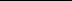 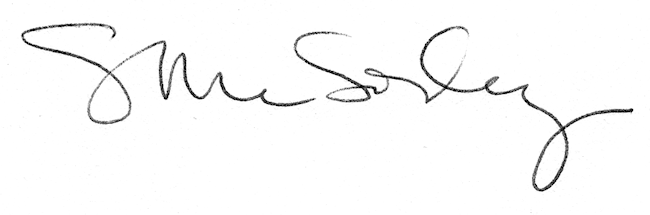 